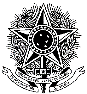 MINISTÉRIO DA EDUCAÇÃOUNIVERSIDADE FEDERAL DE PELOTASCENTRO DE CIÊNCIAS QUÍMICAS, FARMACÊUTICAS E DE ALIMENTOSPROGRAMA DE PÓS-GRADUAÇÃO EM BIOQUÍMICA E BIOPROSPECÇÃO (PPGBBio)Declaração de ciência do Regimento do PPGBBioEu, ________________________[nome], CPF n.º _______________, aluno(a) do Programa de Pós-Graduação em Bioquímica e Bioprospecção sob a matrícula n.º __________________, declaro ter pleno conhecimento do Regimento do PPGBBio e de seu conteúdo.__________________________________________Assinatura do(a) discentePelotas, ______ de ________________ de 20____.